PROJEKTSApstiprinātiar Ķekavas novada domes2023. gada ________sēdes lēmumu Nr._____ (protokols Nr._____)Saistošie noteikumi Nr.______/2023Par ielu un nekustamo īpašumu nosaukumu, ēku un būvju numuru vai nosaukumu plākšņu izvietošanu un noformēšanu Ķekavas novadāIzdoti saskaņā ar Pašvaldību likuma 44.panta otro daļu un 45.panta pirmās daļas 3.punktu I. Vispārīgie jautājumiSaistošie noteikumi (turpmāk – noteikumi) nosaka kārtību, kādā Ķekavas novada administratīvajā teritorijā (turpmāk – Ķekavas novads) noformējamas un izvietojamas ielu un nekustamo īpašumu nosaukumu, vienģimeņu, divģimeņu māju, rindu māju, daudzdzīvokļu dzīvojamo namu, dārza māju, publisko, ražošanas, noliktavu un tamlīdzīgu ēku (turpmāk – ēkas) numuru vai nosaukumu plāksnes.Nekustamo īpašumu nosaukumu vai numuru plāksnes izvieto pie visiem nekustamajiem īpašumiem, uz kuriem atrodas ēkas.Noteikumu mērķis ir:veidot un uzturēt vienotu Ķekavas novada vizuālo tēlu;izveidot un uzturēt ielu un nekustamo īpašumu nosaukumu, ēku numuru vai nosaukumu plāksnes Ķekavas novadā, saskaņā ar noteikumu pielikumos  paredzēto noformējumu;nodrošināt nekustamā īpašuma atrašanās vietas noteikšanu Ķekavas novadā.II. Ielu un ceļu nosaukumu plāksnesIelu un ceļu nosaukumu plāksnes izgatavo:Baldones pilsētā un Baldones pagasta ciemos – ievērojot 1.pielikumu;Baložu un Ķekavas pilsētās, Daugmales pagasta un Ķekavas pagasta ciemos – ievērojot 2.pielikumu.Plāksnes izvieto ielu krustojumos, lai, neatkarīgi no braukšanas virziena, būtu iespējams izlasīt šķērsojamās ielas nosaukumu. Plāksnes izvieto ne zemāk kā 2,5 m augstumā no zemes un ne augstāk kā 3,0 m no zemes. Vietās, kur pret ielu vērstās ēkas siena vai žogs ir piemēroti ielu nosaukuma plāksnes uzstādīšanai, plāksnes piestiprina, iepriekš saskaņojot ar nekustamā īpašuma īpašnieku, ēkas sienai vai žogam 0,1 līdz 1,0 m attālumā no ēkas vai žoga stūra. Pie ēkas fasādes plāksnīti piestiprina 2,5 līdz 3,0 m augstumā no zemes līmeņa.Vietās, kur pret ielu vērstās ēkas siena vai žogs nav piemēroti ielu nosaukuma plāksnes uzstādīšanai, plāksnes piestiprina speciāli izgatavotiem stabiem, ko izvieto ielu sarkanajās līnijās vai ceļu aizsargjoslā.Ielu nosaukumu plāksnes izvieto visās ielās Ķekavas novada teritorijā.Pašvaldības ielām ielu nosaukumu plāksnes izgatavo, izvieto un uztur Ķekavas novada pašvaldība par saviem budžeta līdzekļiem, bet privātajām ielām – ielu īpašnieks.III. Nekustamo īpašumu, ēku numuru vai nosaukumu plāksnesNekustamā īpašuma, ēkas numuru un ēkas nosaukuma plāksnes (turpmāk arī – plāksne) izgatavo:ēkas numuru plāksnes Baldones pilsētā un Baldones pagastā ar izveidotām ielām – ievērojot 3.pielikumu;nekustamā īpašuma un ēkas nosaukuma plāksnes Baldones pilsētā un Baldones pagastā – ievērojot 4.pielikumu;ēkas numuru plāksnes Baložu un Ķekavas pilsētās, Ķekavas pagastā ar izveidotām ielām – ievērojot 5.pielikumu;nekustamā īpašuma un ēkas nosaukuma plāksnes Baložu un Ķekavas pilsētās, Ķekavas pagastā un Daugmales pagastā – ievērojot 6.pielikumu.Uz ēkas numuru plāksnes norāda ielas nosaukumu un mājas numuru. Uz ēkas numura     plāksnes ir pieļaujams norādīt nekustamā īpašnieka vārda iniciāli, uzvārdu un juridiskās  personas nosaukumu, ko var aizvietot arī ar uzrakstu “Privātīpašums”.Uz nekustamā īpašuma un ēkas nosaukuma plāksnes raksta nekustamā īpašuma vai mājas nosaukumu.Plāksni novieto pie ēkas fasādes vai žoga ielas pusē tā, lai uzraksts uz tās būtu labi saskatāms no ielas. Uz ēkas fasādes plāksni izvieto ne zemāk kā 2,5 m augstumā no zemes un ne augstāk kā 3,0 m no zemes. Ja ēka no ielas nav skaidri saskatāma, plāksne novietojama uz žoga pie ieejas vārtiņiem zemesgabalā ne zemāk kā 1,0 m augstumā no zemes.Vietās, kur ēkas fasāde vai žogs nav piemēroti (piemēram, redzamību apgrūtina koki vai krūmi, ēka vai žogs atrodas tālāk par 15 m no braucamās daļas) plāksnes izvietošanai, plāksni piestiprina šim nolūkam piemērotam stabam, kas izvietots nekustamā īpašuma robežās pie nobrauktuves no ielas vai no ceļa. Ja plāksne izvietojama uz citai personai piederoša īpašuma, tās izvietošanu saskaņo ar zemes gabala īpašnieku un trešajām personām, kuru tiesības tiek skartas.Plāksnes un staba izgatavošanu un izvietošanu apmaksā nekustamā īpašuma īpašnieks.Papildus ir atļauts izvietot mākslinieciski noformētas māju nosaukumu zīmes.Aizliegts stiprināt plāksnes pie žoga kustīgajām daļām – vērtnēm.Par ēkas numura vai nosaukuma plāksnes izvietošanu, atbilstoši noteikumiem, ir atbildīgs      attiecīgā nekustamā īpašuma īpašnieks vai tiesiskais valdītājs.Ēkām, kurām uz noteikumu spēkā stāšanos brīdi ir jau uzstādīta nosaukuma plāksne, bet tā neatbilst noteiktai krāsai vai izmēram, plāksnes maiņu veic, pārbūvējot      ēku vai citā gadījumā, kas saistīts ar nosaukuma vai īpašnieka maiņu.IV. Administratīvā atbildība par noteikumu neievērošanuNoteikumu izpildi kontrolē Ķekavas novada pašvaldības policija.Par noteikumu prasību neievērošanu fiziskām un   juridiskām personām piemēro brīdinājumu vai naudas sodu no līdz 5 naudas soda vienībām.Administratīvo pārkāpumu procesu par noteikumos minētajiem pārkāpumiem līdz administratīvā pārkāpuma lietas izskatīšanai veic Ķekavas novada pašvaldības policija. Administratīvā pārkāpuma lietu izskata Ķekavas novada domes izveidota Administratīvā komisija.Administratīvais sods noteikumu pārkāpēju neatbrīvo no noteikumu pildīšanas un ar savu darbību nodarīto zaudējumu atlīdzināšanas saskaņā ar normatīvajiem aktiem.V. Noslēguma jautājumsAr noteikumu spēkā stāšanās dienu spēku zaudē Ķekavas novada pašvaldības 2022.gada 30.marta saistošie noteikumi Nr. 6/2022 “Par ielu un nekustamo īpašumu nosaukumu, ēku un būvju numuru vai nosaukumu plākšņu izvietošanu un noformēšanu Ķekavas novadā”.Domes priekšsēdētājs:	                  (PARAKSTS*)          	                            J.Žilko1.pielikums Ķekavas novada pašvaldības2023.gada __._____ saistošajiem noteikumiem Nr. __/2023 “Par ielu un nekustamo īpašumu nosaukumu, ēku un būvju numuru vai nosaukumu plākšņu izvietošanu un noformēšanu Ķekavas novadā”Ielu nosaukumu plāksnesBaldones pilsētā un Baldones pagasta ciemos 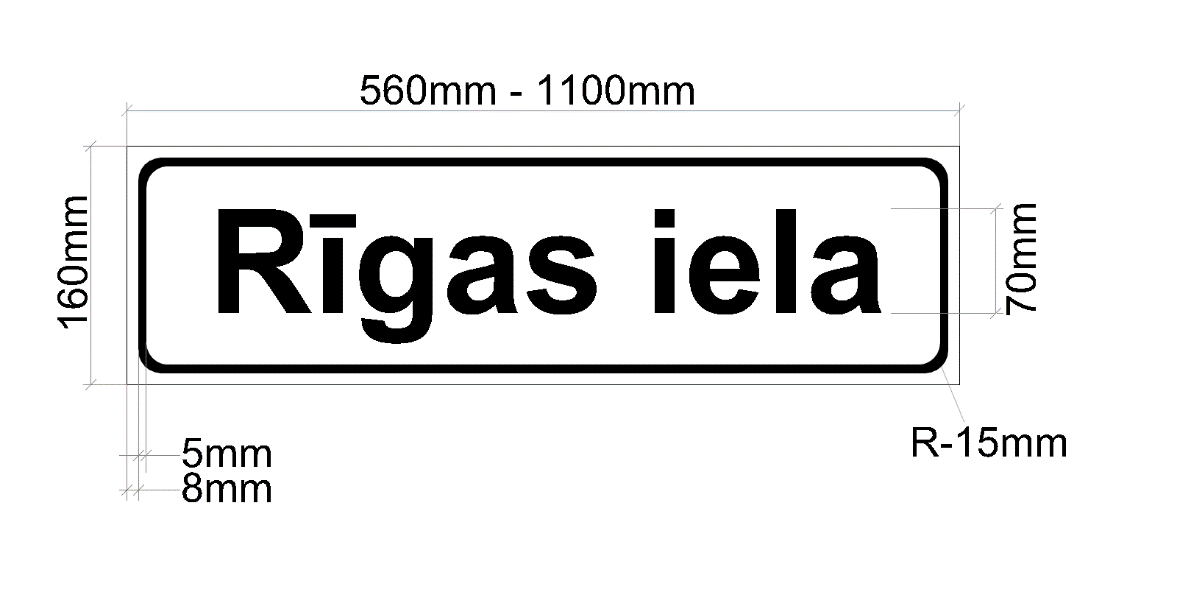 Plāksnes izmēri: Platums 560 mm līdz 1100 mm, augstums 160 mm.Apmale-5 mm plata, 8 mm attālumā no plāksnes malas.Krāsas:Fons – sniegbalts, atstarojošs pārklājums vai atstarojoša plēve, krāsu kods RAL 9016; burti – melnā        krāsā.Fonts: Arial Bold.2.pielikums Ķekavas novada pašvaldības2023.gada __._____ saistošajiem noteikumiem Nr. __/2023 “Par ielu un nekustamo īpašumu nosaukumu, ēku un būvju numuru vai nosaukumu plākšņu izvietošanu un noformēšanu Ķekavas novadā”Ielu (ceļu) nosaukumu plāksnesBaložu un Ķekavas pilsētās, Daugmales pagasta un Ķekavas pagasta ciemos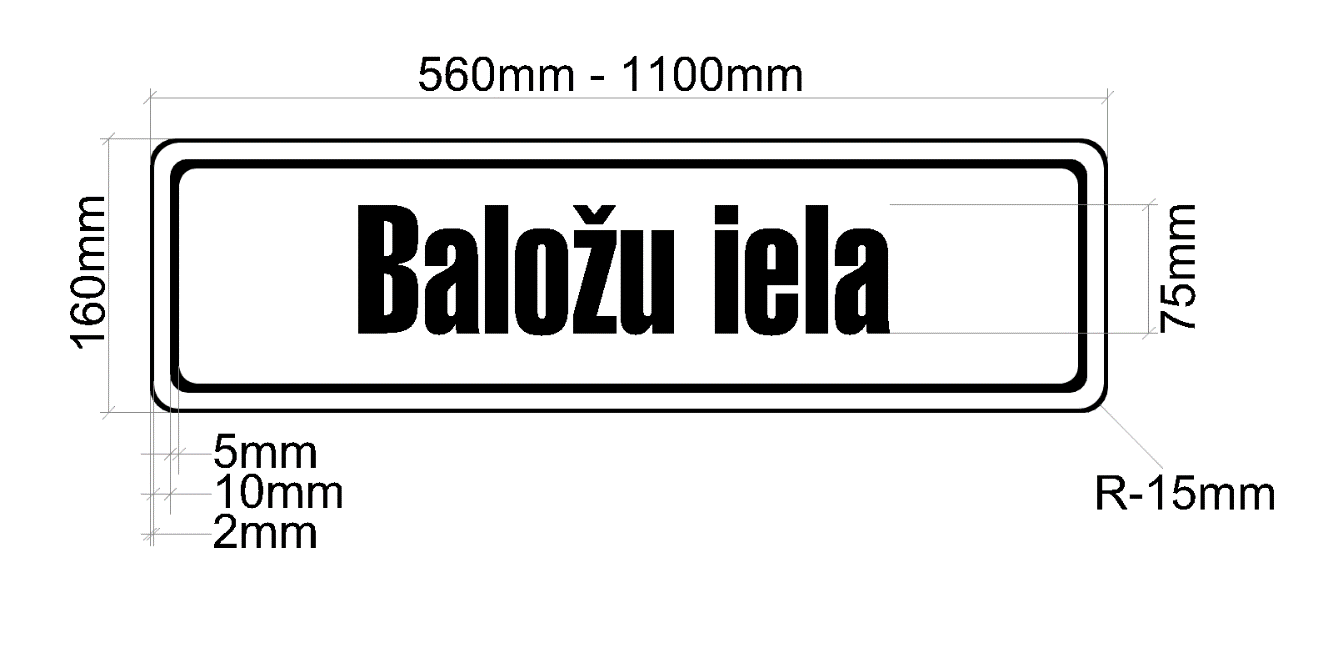 Plāksnes izmēri: Platums 560 mm līdz 1100 mm, augstums 160 mm.Apmale-5 mm plata, 10 mm attālumā no plāksnes malas.Krāsas:Fons – sniegbalts, atstarojošs pārklājums vai atstarojoša plēve, krāsu kods RAL 9016; Burti – melnā  krāsā.Fonts: Swiss911 XCm BT (normal).3.pielikums Ķekavas novada pašvaldības2023.gada __._____ saistošajiem noteikumiem Nr. __/2023 “Par ielu un nekustamo īpašumu nosaukumu, ēku un būvju numuru vai nosaukumu plākšņu izvietošanu un noformēšanu Ķekavas novadā”Ēkas numuru plāksnes Baldones pilsētā un Baldones pagastā ar izveidotām ielām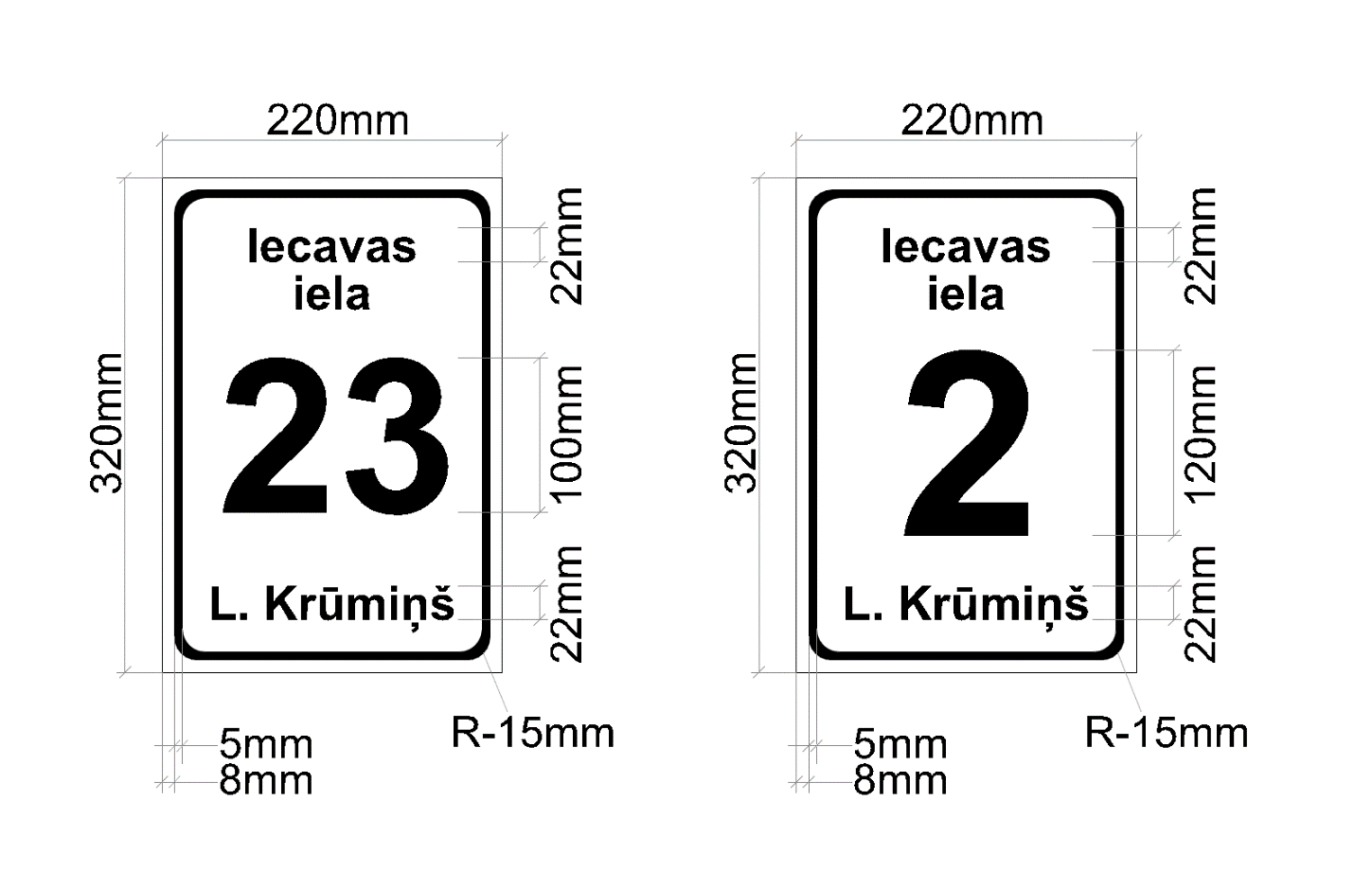 Plāksnes izmēri: Platums 220 mm, augstums 320 mm.  Apmale-5 mm plata, 8 mm attālumā no plāksnes malas.Krāsas:Fons – sniegbalts, atstarojošs pārklājums vai atstarojoša plēve, krāsu kods RAL 9016; burti – melnā        krāsā.Fonts: Arial Bold. 4.pielikums Ķekavas novada pašvaldības2023.gada __._____ saistošajiem noteikumiem Nr. __/2023 “Par ielu un nekustamo īpašumu nosaukumu, ēku un būvju numuru vai nosaukumu plākšņu izvietošanu un noformēšanu Ķekavas novadā”Nekustamā īpašuma un ēkas nosaukuma plāksnes Baldones pilsētā un Baldones pagastā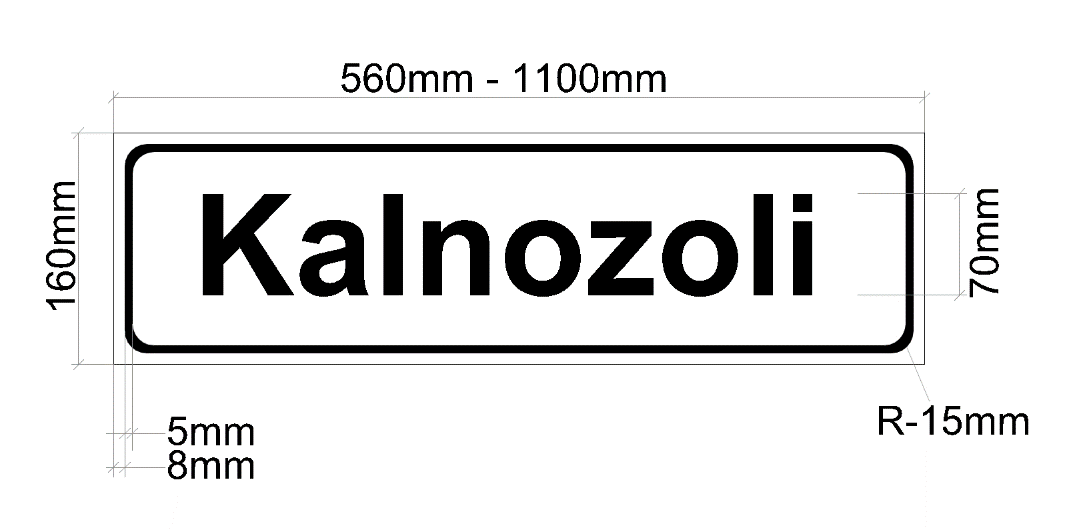 Plāksnes izmēri:Platums 560 mm līdz 1100 mm, augstums 160 mm. Apmale-5 mm plata, 8 mm attālumā no plāksnes malas.Krāsas:Fons – sniegbalts, atstarojošs pārklājums vai atstarojoša plēve, krāsu kods RAL 9016; burti – melnā krāsā.Fonts: Arial Bold. 5.pielikums Ķekavas novada pašvaldības2023.gada __._____ saistošajiem noteikumiem Nr. __/2023 “Par ielu un nekustamo īpašumu nosaukumu, ēku un būvju numuru vai nosaukumu plākšņu izvietošanu un noformēšanu Ķekavas novadā”Ēkas numuru plāksnes Baložu un Ķekavas pilsētās, Ķekavas pagastā ar izveidotām ielāmVienģimeņu, divģimeņu un dārza mājam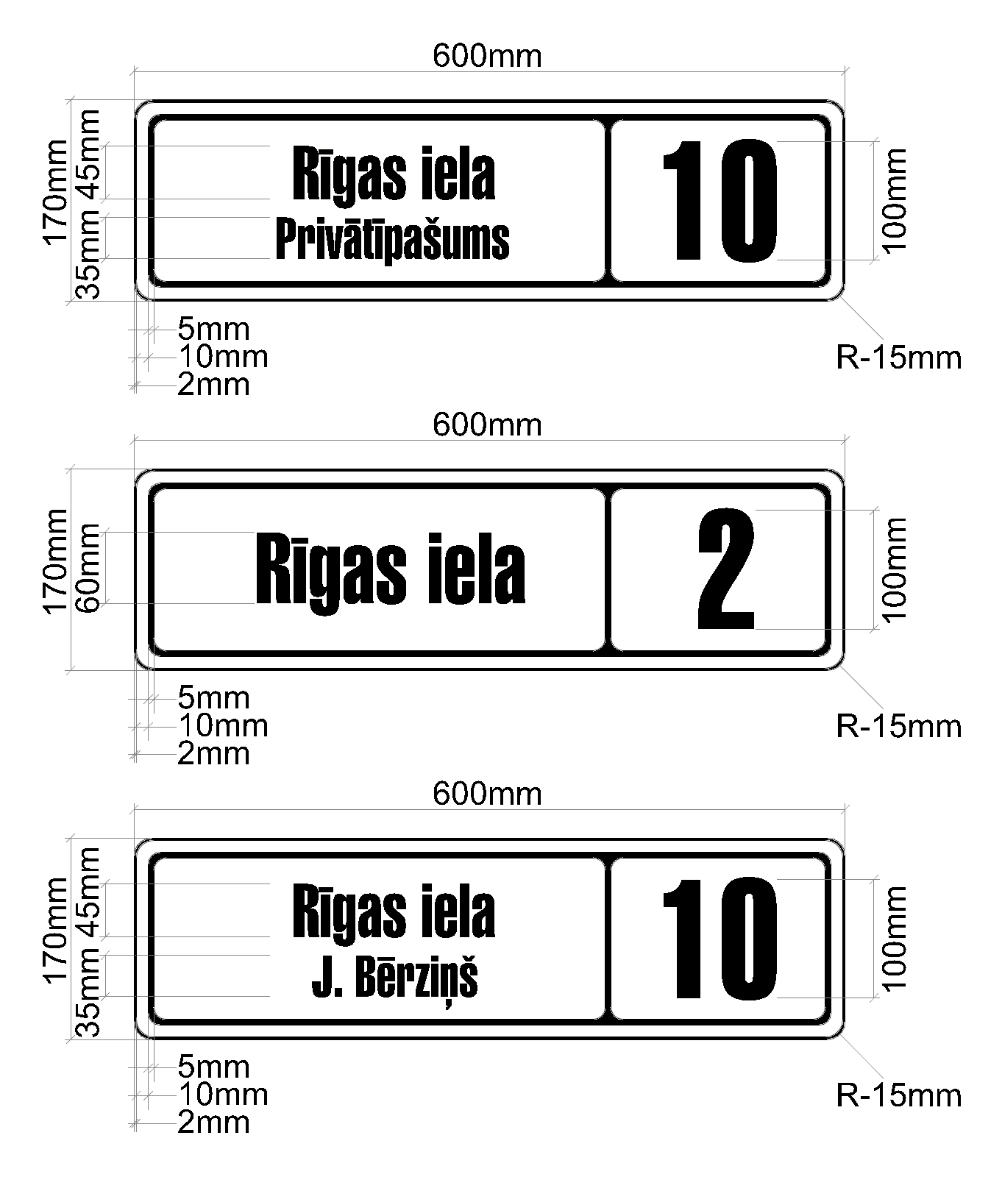 Plāksnes izmēri: Platums 600 mm, augstums 170 mm.   Apmale-5 mm plata, 10 mm attālumā no plāksnes malas.Krāsas:Fons – sniegbalts, atstarojošs pārklājums vai atstarojoša plēve, krāsu kods RAL 9016; burti – melnā krāsā.Fonts: Swiss911 XCm BT (normal).Ēkas numuru plāksnes Baložu un Ķekavas pilsētās, Ķekavas pagastā ar izveidotām ielāmDaudzdzīvokļu dzīvojamo namu, publisko, ražošanas, noliktavas un tamlīdzīgām ēkām 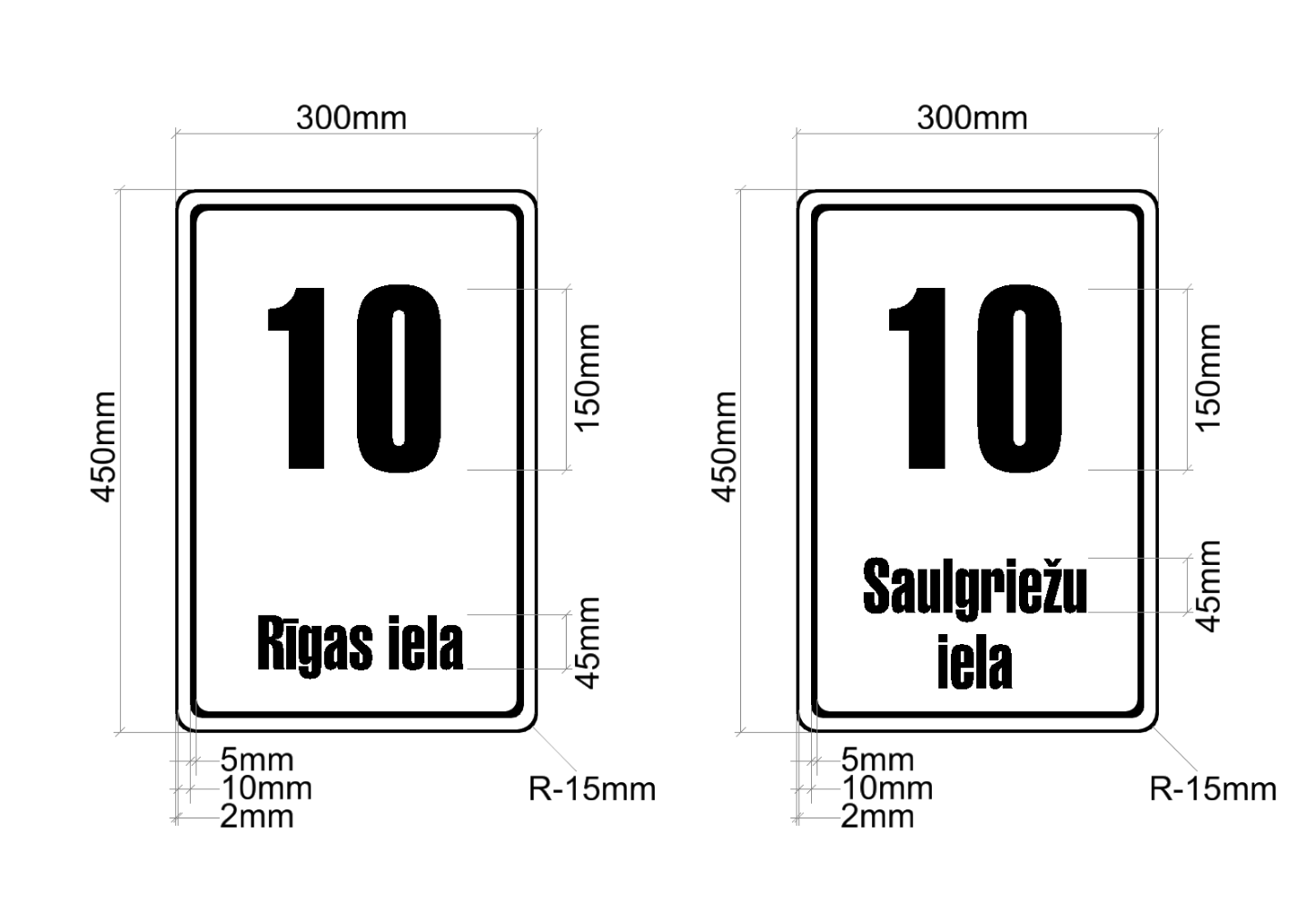 Plāksnes izmēri: Platums 300 mm, augstums 440 mm.      Apmale-5 mm plata, 10 mm attālumā no plāksnes malas.Krāsas:Fons – sniegbalts, atstarojošs pārklājums vai atstarojoša plēve, krāsu kods RAL 9016; burti – melnā krāsā.Fonts: Swiss911 XCm BT (normal).6.pielikumsĶekavas novada pašvaldības2023.gada __._____ saistošajiem noteikumiem Nr. __/2023 “Par ielu un nekustamo īpašumu nosaukumu, ēku un būvju numuru vai nosaukumu plākšņu izvietošanu un noformēšanu Ķekavas novadā”Nekustamā īpašuma un ēkas nosaukuma plāksnes Baložu un Ķekavas pilsētās, Ķekavas pagastā un Daugmales pagastā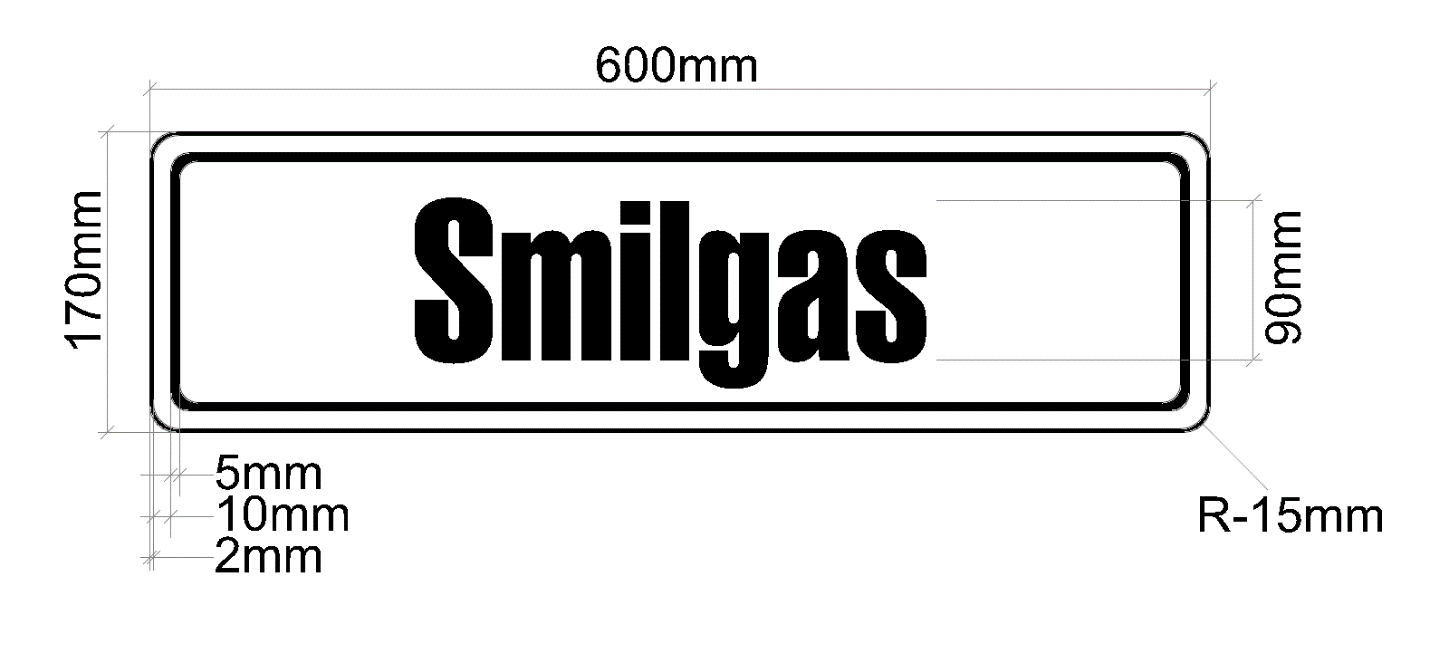 Plāksnes izmēri: Platums 600 mm, augstums 170 mm.Apmale-5 mm plata, 10 mm attālumā no plāksnes malas.Krāsas:Fons – sniegbalts, atstarojošs pārklājums vai atstarojoša plēve, krāsu kods RAL 9016; burti – melnā krāsā.Fonts: Swiss911 XCm BT (normal).Paskaidrojuma raksts saistošajiem noteikumiem Nr._____/2023“Par ielu un nekustamo īpašumu nosaukumu, ēku un būvju numuru vai nosaukumu plākšņu izvietošanu un noformēšanu Ķekavas novadā” Domes priekšsēdētājs:	                  (PARAKSTS*)          	                            J.ŽilkoPaskaidrojuma raksta sadaļasNorādāmā informācijaProjekta mērķis un nepieciešamības pamatojumsSaistošo noteikumu izdošanas mērķis ir veidot harmoniski attīstītu novada teritoriju un izvēlēties esošajam apbūves raksturam atbilstošāko ielu un nekustamo īpašumu nosaukumu, ēku un būvju numuru vai nosaukumu plākšņu noformējumu. Attiecīgi šie noteikumi ir nepieciešami, lai, cita starpā pamatojoties uz Pašvaldību likuma 45.panta pirmās daļas 3.punktu, noteiktu ielu un nekustamo īpašumu nosaukumu, ēku un būvju numuru vai nosaukumu plākšņu izvietošanas, uzraudzības un kontroles kārtību, kā arī atbildību par noteikumu neievērošanu.Administratīvā atbildība ir paredzēta, lai tiktu novērsts sabiedrības interešu aizskārums. Administratīvā atbildība noteikta, lai nepieļautu un novērstu situācijas, kad ielu un nekustamo īpašumu nosaukumu, ēku un būvju numuru vai nosaukumu plāksnes tiek izvietotas patvaļīgi, kā arī nenodrošina vizuāli pievilcīgas, estētiskas vides esamību pašvaldībā un ir pretrunā pašvaldības teritorijas attīstības plānošanas dokumentos noteiktajam. Formāla noteikumu uzraudzība bez administratīvās atbildības neveicinās godprātīgu uzlikto pienākumu izpildīšanu.Administratīvā komisija noteikta kā soda piemērotāja, ņemot vērā, ka šīs komisijas galvenā funkcija ir izskatīt un pieņemt lēmumus administratīvo pārkāpumu lietās, pamatojoties uz saņemtajiem administratīvās lietvedības materiāliem. Soda veids un apmērs ir atstāts soda piemērotāja ziņā, jo katrā konkrētajā gadījumā lietas apstākļi un pārkāpēja personība var atšķirties, kas savukārt var ietekmēt piemērojamo soda veidu un apmēru tiesību normā paredzētajās robežās.Administratīvās atbildības noteikšana mazinās iespējamo patvaļīgo ielu un namu nosaukumu plākšņu skaitu, jo sankcijas tiek noteiktas pietiekami efektīvas, lai mudinātu iespējamos saistošo noteikumu pārkāpējus neveikt darbības, kas būtu pretrunā ar šo regulējumu. Administratīvās atbildības noteikšana ir nepieciešama, lai novērstu patvaļīgas ielu un nekustamo īpašumu nosaukumu, ēku un būvju numuru vai nosaukumu plākšņu izvietošanu, jo šādas reklāmas izvietošana ietekmē sabiedrības tiesības uz estētisku un sakārtotu novada vidi. Izvērtējot naudas sodu apmērus, ir veikts lietderības apsvērumu izvērtējums, lai ar pēc iespējas efektīvākiem un vienlaikus privātpersonas tiesību vismazāk skarošajiem līdzekļiem panāktu pēc iespējas estētiskākas novada vides uzturēšanu.Fiskālā ietekme uz pašvaldības budžetu Noteikumu izpilde notiks pašvaldības kārtējā gada budžeta ietvaros: 1) ieņēmumu daļa nav precīzi aprēķināma, jo var atšķirties ikgadējā pārkāpuma skaita apjoms; 2) nav attiecināms uz izdevumu daļu; 3) nav paredzēta ietekme uz citām pozīcijām budžeta ieņēmumu vai izdevumu daļā.Noteikumu projekta izpilde tiks īstenota esošo cilvēkresursu ietvaros, papildus resursi sakarā ar jaunu institūciju vai darba vietu veidošanu un esošo institūciju kompetences paplašināšana, lai nodrošinātu saistošo noteikumu izpildi, nav nepieciešama.Sociālā ietekme, ietekme uz vidi, iedzīvotāju veselību, uzņēmējdarbības vidi pašvaldības teritorijā, kā arī plānotā regulējuma ietekmi uz konkurenciSaistošo noteikumu regulējums attiecas uz personām, kas vēlas izvietot ielu un nekustamo īpašumu nosaukumu, ēku un būvju numuru vai nosaukumu plāksnes. Saistošo noteikumu ietekme:1) sociālā ietekme: saistošie noteikumi sniegs pozitīvu ietekmi uz sociālo vidi, jo personām tiks nodrošinās vienlīdzīgas iespējas izvietot ielu un nekustamo īpašumu nosaukumu, ēku un būvju numuru vai nosaukumu plāksnes;2) ietekme uz vidi: ar saistošo noteikumu īstenošanu tiks nodrošināta vizuāli pievilcīga, estētiska, harmoniski attīstīta un sakārtota vide, jo tiks noteikti vienoti principi ielu un nekustamo īpašumu nosaukumu, ēku un būvju numuru vai nosaukumu plākšņu  izvietošanai;3) ietekme uz iedzīvotāju veselību: tiešu ietekmi uz cilvēku veselību noteikumi nesniedz, taču tiek nodrošināta cilvēku veselībai un drošībai atbilstoša vide;4) ietekme uz uzņēmējdarbības vidi pašvaldības teritorijā: saistošie noteikumi skars uzņēmējus, kas pašvaldībā vēlēsies izvietot ielu un nekustamo īpašumu nosaukumu, ēku un būvju numuru vai nosaukumu plāksnes, tiks nodrošinātas vienotas prasības, kas labvēlīgi ietekmēs uzņēmējdarbības vidi.Ietekme uz administratīvajām procedūrāmSaistošos noteikumus publicē pašvaldības oficiālajā interneta vietnē www.kekava.lv, oficiālajā izdevumā "Latvijas Vēstnesis" un tie ir pieejami Ķekavas novada pašvaldības administrācijas ēkā Ķekavā un Ķekavas novada pašvaldības pārvaldēs Baldonē, Baložos un Daugmalē.Institūcija, kurā persona var vērsties saistošo noteikumu piemērošanā, ir Ķekavas novada pašvaldība.Administratīvajām procedūrām nav paredzētas papildus izmaksas.Galvenie saistošo noteikumu pieņemšanas un realizācijas procedūras posmi ir to pieņemšana attiecīgajā pašvaldības komitejā, Ķekavas novada domes sēdē. Paredzētās administratīvo procedūru izmaksas ir paredzētas pašvaldības budžetā, t.i., papildus jaunas administratīvās izmaksas nav paredzētas.Ietekme uz pašvaldības funkcijām un cilvēkresursiemŠo saistošo noteikumu izdošana ir pamatojama ar pašvaldības autonomās funkcijas - noteikt teritorijas un būvju izmantošanas prasības (Pašvaldību likuma 4.panta pirmās daļas 2.punkts). Jaunu cilvēkresursu izmantošana nebūs nepieciešama. Izpildes nodrošināšanaŠo saistošo noteikumu izpildē ir iesaistīta Ķekavas novada pašvaldības Attīstības un būvniecības pārvalde, kā arī Ķekavas novada pašvaldības policija, kas kontrolēs to izpildi.SamērīgumsŠie saistošie noteikumi ir piemēroti un samērīgi ar nepieciešamā mērķa sasniegšanu, jo teritorijas tālākai izmantošanai, t.i., konkrētās administratīvās teritorijas attīstībai šo saistošo noteikumu pieņemšana ir nepieciešama un lietderīga. Turklāt saistošo noteikumu izdošanas nepieciešamību ir noteicis likumdevējs Pašvaldību likumā, līdz ar to pašvaldībai nav jāpārvērtē to izdošanas nepieciešamība.Izstrādes gaitā veiktās konsultācijas ar privātpersonām un institūcijāmKonsultācijām tika izmantota sabiedriskā apspriešana, lai sasniegtu mērķgrupu, kā arī noskaidrotu pēc iespējas plašākas sabiedrības viedokli. Saistošo noteikumu projekts tika publicēts pašvaldības mājas lapā no 2023.gada __.________ līdz 2023.gada __.__________ (ieskaitot). Viedokļi un priekšlikumi par saistošo noteikumu projektu ir/nav saņemti.